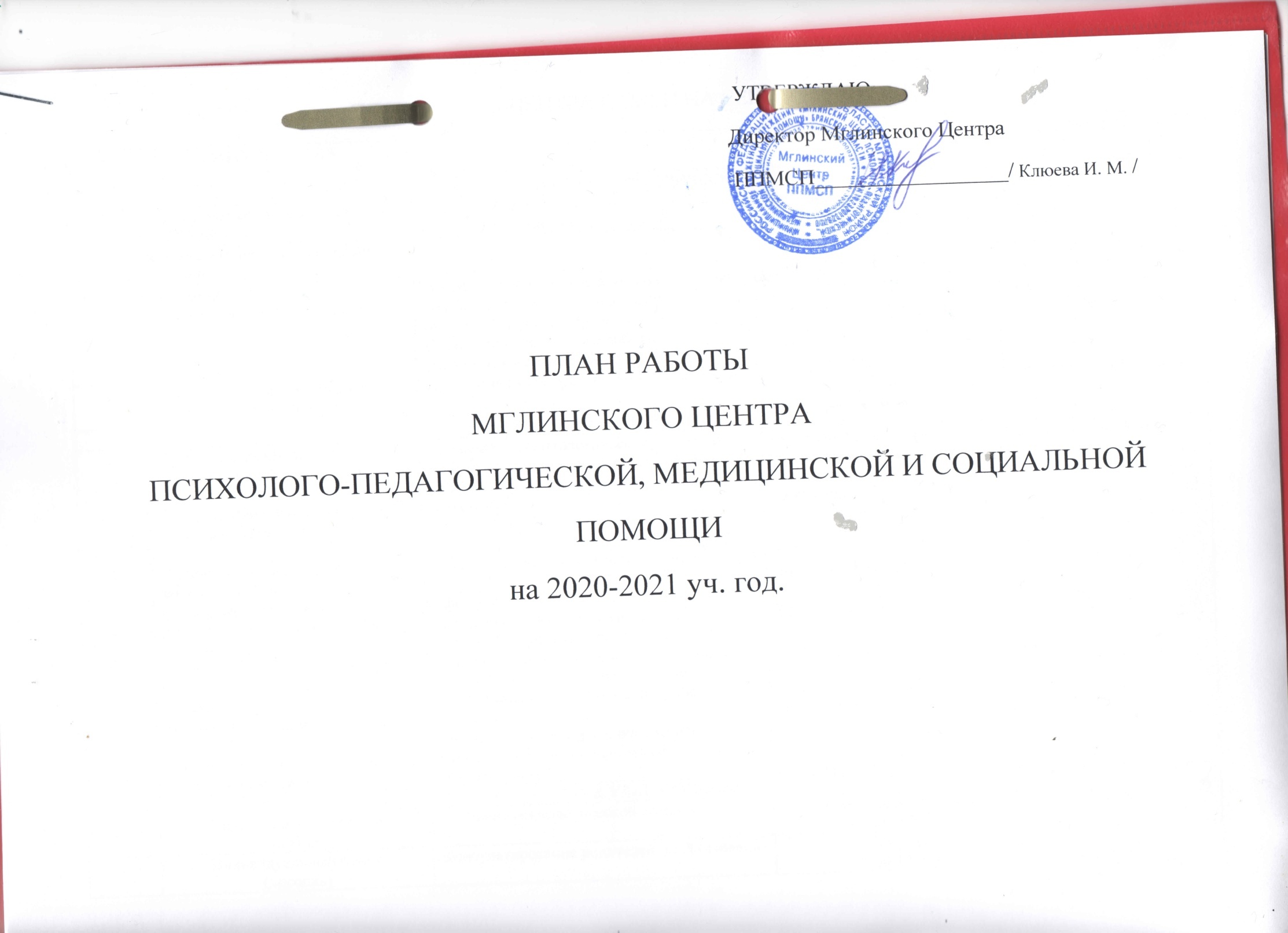 ПЛАН РАБОТЫ ЦЕНТРА ППМСП НА СЕНТЯБРЬ МЕСЯЦПЛАН РАБОТЫ ЦЕНТРА ППМСП НА ОКТЯБРЬ МЕСЯЦПЛАН РАБОТЫ ЦЕНТРА ППМСП НА НОЯБРЬ МЕСЯЦПЛАН РАБОТЫ ЦЕНТРА ППМСП НА ДЕКАБРЬ МЕСЯЦПЛАН РАБОТЫ ЦЕНТРА ППМСП НА 	ЯНВАРЬ МЕСЯЦПЛАН РАБОТЫ ЦЕНТРА ППМСП НА ФЕВРАЛЬ МЕСЯЦПЛАН РАБОТЫ ЦЕНТРА ППМСП НА МАРТ  МЕСЯЦПЛАН РАБОТЫ ЦЕНТРА ППМСП НА АПРЕЛЬ  МЕСЯЦПЛАН РАБОТЫ ЦЕНТРА ППМСП НА МАЙ  МЕСЯЦПЛАН РАБОТЫ ЦЕНТРА ППМСП НА ИЮНЬ  МЕСЯЦ1. Педагогический совет "Анализ работы Мглинского Центра ППМСП за 2020 -2021 учебный год , составление отчета о проделанной работе.2. Составление плана работы Мглинского Центра ППМСП на 2021 -2022 учебный год.3. Ремонт помещений Центра ППМСП.№п/пМЕРОПРИЯТИЯЦЕЛЬСРОКИОТВЕТСТВЕННЫЕОРГАНИЗАЦИОННО - МЕТОДИЧЕСКАЯ РАБОТАОРГАНИЗАЦИОННО - МЕТОДИЧЕСКАЯ РАБОТАОРГАНИЗАЦИОННО - МЕТОДИЧЕСКАЯ РАБОТАОРГАНИЗАЦИОННО - МЕТОДИЧЕСКАЯ РАБОТАОРГАНИЗАЦИОННО - МЕТОДИЧЕСКАЯ РАБОТА1.Планирование работы на 2020 – 2021 учебный годСистематизация социально-психологической работы в районеДо 09.09Клюева И. М.2.Посещение школ района «День Знаний»01.09Специалисты Центра3.Заседание ПМПк. Анализ запросов ОУ на ПМПкНабор детей на занятия в Мглинский Центр ППМСП.для коррекционно-развивающей работы в условиях ПМПк.Составление программы работы с учащимися и плана работы с ОУ.До 15.09Клюева И.М.Чубинина Н.С.Резунова М.С.4.Анализ запросов ОУ района по сотрудничеству с ЦентромПроведение мероприятий по теме запросовВ течение годаСпециалисты ЦентраДИАГНОСТИКО-КОРРЕКЦИОННАЯ РАБОТАДИАГНОСТИКО-КОРРЕКЦИОННАЯ РАБОТАДИАГНОСТИКО-КОРРЕКЦИОННАЯ РАБОТАДИАГНОСТИКО-КОРРЕКЦИОННАЯ РАБОТАДИАГНОСТИКО-КОРРЕКЦИОННАЯ РАБОТА1.2.3.4.5.6.Подготовка кандидатов в замещающие родители Формирование групп для коррекционных занятий.Индивидуальные-коррекционные занятия с детьми.Групповые коррекционно-развивающие занятия с детьми начальных классов.Занятия с детьми-инвалидами Заседание комиссии по делам несовершеннолетних- повышение психологической компетенции родителей в вопросах воспитания приемного ребенка.-коррекция- оказание психологической помощи.- формирование психологического базиса для полноценного развития личности.- развитие («доведение») до уровня потенциальных возможностей посредством использования специальных заданий.- поддержка и стимулирование ребенка к развитию Индивидуальная коррекция поведения членов неблагополучных семей, детей "группы риска"- в течении месяца, по направлению опеки- в течении месяца-ежедневно с 09.00 - 13.002 раза в неделю- в течении месяца(по обращению)По графику КДНСпециалисты ЦентраКОНСУЛЬТИРОВАНИЕКОНСУЛЬТИРОВАНИЕКОНСУЛЬТИРОВАНИЕКОНСУЛЬТИРОВАНИЕКОНСУЛЬТИРОВАНИЕ1.Индивидуальный прием(психолог)Оказание психологической помощиПонедельник-пятница(14.00-16.00)Козлова М.В.2.Индивидуальный прием(логопед)Консультирование родителей по обращениюПятница (9.00-13.00)Чубинина Н.С.Резунова М.С.№п/пМЕРОПРИЯТИЯЦЕЛЬСРОКИОТВЕТСТВЕННЫЕОРГАНИЗАЦИОННО - МЕТОДИЧЕСКАЯ РАБОТАОРГАНИЗАЦИОННО - МЕТОДИЧЕСКАЯ РАБОТАОРГАНИЗАЦИОННО - МЕТОДИЧЕСКАЯ РАБОТАОРГАНИЗАЦИОННО - МЕТОДИЧЕСКАЯ РАБОТАОРГАНИЗАЦИОННО - МЕТОДИЧЕСКАЯ РАБОТА1.2.Семинар "ВАШ УСПЕХ - ВАША РЕЧЬ" для воспитателей доуРодительское собрание" ВАШ УСПЕХ - ВАША РЕЧЬ "повышение профессиональной компетентности воспитателей ДОУ21.10.2015 г.- по запросу школ, в течении месяца.Клюева И. М. Чубинина Н.С.Резунова М.С.ДИАГНОСТИКО-КОРРЕКЦИОННАЯ РАБОТАДИАГНОСТИКО-КОРРЕКЦИОННАЯ РАБОТАДИАГНОСТИКО-КОРРЕКЦИОННАЯ РАБОТАДИАГНОСТИКО-КОРРЕКЦИОННАЯ РАБОТАДИАГНОСТИКО-КОРРЕКЦИОННАЯ РАБОТА1.2.3.4.5.6.Диагностика учащихся 1-х классов.Занятия с дезадаптированными  детьми.Индивидуальные-коррекционные занятия с детьми.Групповые коррекционно-развивающие занятия с детьми начальных классов.Занятия с детьми-инвалидамиИзучение преемственности 4–5, 9-10 кл.- определение уровня школьной адаптации.- оказание психологической помощи.- формирование психологического базиса для полноценного развития личности.- развитие («доведение») до уровня потенциальных возможностей посредством использования специальных заданий.- поддержка и стимулирование ребенка к развитию Выработка рекомендаций для ОУ по взаимодействию с детьми при переходе с 4-го в 5-й и с 9-го в 10кл- в течении месяца-ежедневно с 09.00 - 13.002 раза в неделю- в течении месяца(по обращению)- в течении месяцаКлюева И. М. Козлова М.В.Чубинина Н.С.Резунова М.С.КОНСУЛЬТИРОВАНИЕКОНСУЛЬТИРОВАНИЕКОНСУЛЬТИРОВАНИЕКОНСУЛЬТИРОВАНИЕКОНСУЛЬТИРОВАНИЕ1.Индивидуальный прием(психолог)Оказание психологической помощиПонедельник-пятница(14.00-16.00)Козлова М.В.2.Индивидуальный прием(логопед)Консультирование родителей по обращениюПятница (9.00-13.00)Чубинина Н.С.Резунова М.С.№п/пМЕРОПРИЯТИЯЦЕЛЬСРОКИОТВЕТСТВЕННЫЕОРГАНИЗАЦИОННО - МЕТОДИЧЕСКАЯ РАБОТАОРГАНИЗАЦИОННО - МЕТОДИЧЕСКАЯ РАБОТАОРГАНИЗАЦИОННО - МЕТОДИЧЕСКАЯ РАБОТАОРГАНИЗАЦИОННО - МЕТОДИЧЕСКАЯ РАБОТАОРГАНИЗАЦИОННО - МЕТОДИЧЕСКАЯ РАБОТА1.2.Семинар для классных руководителей "Профилактика жестокости среди детей и подростков".Родительское собрание" Жестокость среди детей и подростков "Анализ заявок ОУ на ОПМПКУчастие в пед. советах  школ по актуальным проблемам (по запросам)- Раскрыть социально- психологические особенности воспитания подростков  в современных условиях.- Построить тесное взаимодействие и взаимопонимание семьи и школыФормирование списка детей, нуждающихся в прохождении ОПМПК с целью  определения программы обучения детей.Выработка рекомендаций администрации и педагогам по взаимодействию с детьми- в течении месяца- по запросу школыВ течении месяцаПо запросу школПо запросу школКлюева И. М. Козлова М.В.ДИАГНОСТИКО-КОРРЕКЦИОННАЯ РАБОТАДИАГНОСТИКО-КОРРЕКЦИОННАЯ РАБОТАДИАГНОСТИКО-КОРРЕКЦИОННАЯ РАБОТАДИАГНОСТИКО-КОРРЕКЦИОННАЯ РАБОТАДИАГНОСТИКО-КОРРЕКЦИОННАЯ РАБОТА1.2.3.4.Диагностика личностных особенностей подростков с целью выявления склонностей к девиантному поведению (по запросу) Изучение межличностных отношений ребенка в коллективе и в семье (по запросу).Индивидуальные-коррекционные занятия с детьми.Групповые коррекционно-развивающие занятия с детьми начальных классов.Занятия с детьми-инвалидами- Обучение  навыкам создания положительных установок, поиска смысла жизни. Межведомственное взаимодействие.Проведение диагностической работы, организация консультаций для родителей- формирование психологического базиса для полноценного развития личности.- развитие («доведение») до уровня потенциальных возможностей посредством использования специальных заданий.- поддержка и стимулирование ребенка к развитию - в течении годаВ течение года-ежедневно с 09.00 - 13.00-2 раза в неделю- в течении месяца(по обращению)Клюева И. М. Козлова М.В.Чубинина Н.С.Резунова М.С.КОНСУЛЬТИРОВАНИЕКОНСУЛЬТИРОВАНИЕКОНСУЛЬТИРОВАНИЕКОНСУЛЬТИРОВАНИЕКОНСУЛЬТИРОВАНИЕ1.Индивидуальный прием(психолог)Оказание психологической помощиПонедельник-пятница(14.00-16.00)Козлова М.В.2.Индивидуальный прием(логопед)Консультирование родителей по обращениюПятница (9.00-13.00)Чубинина Н.С.Резунова М.С.№п/пМЕРОПРИЯТИЯЦЕЛЬСРОКИОТВЕТСТВЕННЫЕМЕТОДИЧЕСКАЯ РАБОТАМЕТОДИЧЕСКАЯ РАБОТАМЕТОДИЧЕСКАЯ РАБОТАМЕТОДИЧЕСКАЯ РАБОТАМЕТОДИЧЕСКАЯ РАБОТА1.2.Семинар для воспитателей ДО: "Речевое развитие дошкольников в соответствии с ФГОС ДО".Работа ПМПк.Работа специалистов Центра по запросам ОУАктуализация и ознакомление воспитателей с целевыми ориентирами дошкольного образования в области речевого развитияАнализ работы ПМПк за 1-е полугодие.Оказание психолого-педагогической помощи ОУВ течении месяцадекабрьКлюева И. М. Козлова М.В.Чубинина Н.С.Члены ПМПк Специалисты ЦентраДИАГНОСТИКО-КОРРЕКЦИОННАЯ РАБОТАДИАГНОСТИКО-КОРРЕКЦИОННАЯ РАБОТАДИАГНОСТИКО-КОРРЕКЦИОННАЯ РАБОТАДИАГНОСТИКО-КОРРЕКЦИОННАЯ РАБОТАДИАГНОСТИКО-КОРРЕКЦИОННАЯ РАБОТА1.2.3.4.Профориентационные занятия  (беседа, обсуждение в группе, тестирование) с детьми 9-11 кл.,Проведение занятий для подростков по обучению жизненно - важным навыкам.Индивидуальные-коррекционные занятия с детьми.Групповые коррекционно-развивающие занятия с детьми начальных классов.Занятия с детьми-инвалидами- помощь в самоопределении.Обучение важнейшим социальным навыкам в школе и повседневной жизни.- формирование психологического базиса для полноценного развития личности.- развитие («доведение») до уровня потенциальных возможностей посредством использования специальных заданий.- поддержка и стимулирование ребенка к развитию - декабрь-майКлюева И. М. Козлова М.В.Чубинина Н.С.Резунова М.С.КОНСУЛЬТИРОВАНИЕКОНСУЛЬТИРОВАНИЕКОНСУЛЬТИРОВАНИЕКОНСУЛЬТИРОВАНИЕКОНСУЛЬТИРОВАНИЕ1.Индивидуальный прием(психолог)Оказание психологической помощиПонедельник-пятница(14.00-16.00)Козлова М.В.2.Индивидуальный прием(логопед)Консультирование родителей по обращениюПятница (9.00-13.00)Чубинина Н.С.Резунова М.С.№п/пМЕРОПРИЯТИЯЦЕЛЬСРОКИОТВЕТСТВЕННЫЕМЕТОДИЧЕСКАЯ РАБОТАМЕТОДИЧЕСКАЯ РАБОТАМЕТОДИЧЕСКАЯ РАБОТАМЕТОДИЧЕСКАЯ РАБОТАМЕТОДИЧЕСКАЯ РАБОТА1.2.Семинар для классных руководителей 7-11 классов "Психологические методы и иприемы  взаимодействия педагогов с родителями группы риска".Участие в родительских собраниях школ района- формирование навыков эффективного общения педагогов с родителями группы риска.- в течении месяцапо запросу школыКлюева И. М.  Козлова М.В.Резунова М.С.ДИАГНОСТИКО-КОРРЕКЦИОННАЯ РАБОТАДИАГНОСТИКО-КОРРЕКЦИОННАЯ РАБОТАДИАГНОСТИКО-КОРРЕКЦИОННАЯ РАБОТАДИАГНОСТИКО-КОРРЕКЦИОННАЯ РАБОТАДИАГНОСТИКО-КОРРЕКЦИОННАЯ РАБОТА1.2.3.Проведение курса занятий с элементами тренинга для подростков (по запросу КДН).Индивидуальные-коррекционные занятия с детьми.Групповые коррекционно-развивающие занятия с детьми начальных классов.Занятия с детьми-инвалидамиОбеспечение подростка навыкам, позволяющим ему более эффективно действовать в повседневной жизни.- формирование психологического базиса для полноценного развития личности.- развитие («доведение») до уровня потенциальных возможностей посредством использования специальных заданий.- поддержка и стимулирование ребенка к развитию.январь-ежедневно с 09.00 - 13.00-2 раза в неделю- в течении месяца(по обращению)Клюева И. М.Козлова М.В.Чубинина Н.С.Резунова М.С.КОНСУЛЬТИРОВАНИЕКОНСУЛЬТИРОВАНИЕКОНСУЛЬТИРОВАНИЕКОНСУЛЬТИРОВАНИЕКОНСУЛЬТИРОВАНИЕ1.Индивидуальный прием(психолог)Оказание психологической помощиПонедельник-пятница(14.00-16.00)Козлова М.В.2.Индивидуальный прием(логопед)Консультирование родителей по обращениюПятница (9.00-13.00)Чубинина Н.С.Резунова М.С.№п/пМЕРОПРИЯТИЯЦЕЛЬСРОКИОТВЕТСТВЕННЫЕМЕТОДИЧЕСКАЯ РАБОТАМЕТОДИЧЕСКАЯ РАБОТАМЕТОДИЧЕСКАЯ РАБОТАМЕТОДИЧЕСКАЯ РАБОТАМЕТОДИЧЕСКАЯ РАБОТА1.Семинар для завучей по воспитательной работе  ЕГЭ: Трудности и стратегии поддержки старшеклассников ".-повышение уровня психологической подготовки и стрессоустойчивости в период подготовки к экзаменам у старшеклассниковВ течении месяцаКлюева И. М. Козлова М.В.Резунова М.С.ДИАГНОСТИКО-КОРРЕКЦИОННАЯ РАБОТАДИАГНОСТИКО-КОРРЕКЦИОННАЯ РАБОТАДИАГНОСТИКО-КОРРЕКЦИОННАЯ РАБОТАДИАГНОСТИКО-КОРРЕКЦИОННАЯ РАБОТАДИАГНОСТИКО-КОРРЕКЦИОННАЯ РАБОТА1.2.3.4.5.6.Изучение проф. определения старшеклассников школ района ( по запросу). Занятия (беседа, тренинг)Старшеклассники без стрессов и тревог - учащиеся 9 - 11кл.Диагностика личностных особенностей подростков с целью выявления склонностей к девиантному поведению.Индивидуальные-коррекционные занятия с детьми.Групповые коррекционно-развивающие занятия с детьми начальных классов.Занятия с детьми-инвалидами- помощь в осознанном выборе профессии.-отработка с выпускниками навыков психологической подготовки к экзаменам, повышение уверенности в себе, в своих силах при сдаче экзаменов.Обучение  навыкам создания положительных установок, поиска смысла жизни. Межведомственное взаимодействие.-формирование психологического базиса для полноценного развития личности.-развитие («доведение») до уровня потенциальных возможностей посредством использования специальных заданий.-поддержка и стимулирование ребенка к развитию -в течении месяца-в течении месяцав течении месяца-ежедневно с 09.00 - 13.00-2 раза в неделю- в течении месяца(по обращению)Клюева И. М.  Козлова М.В.Чубинина Н.С.Резунова М.С.КОНСУЛЬТИРОВАНИЕКОНСУЛЬТИРОВАНИЕКОНСУЛЬТИРОВАНИЕКОНСУЛЬТИРОВАНИЕКОНСУЛЬТИРОВАНИЕ1.Индивидуальный прием(психолог)Оказание психологической помощиПонедельник-пятница(14.00-16.00) Козлова М.В.2.Индивидуальный прием(логопед)Консультирование родителей по обращениюПятница (9.00-13.00)Чубинина Н.С.Резунова М.С.№п/пМЕРОПРИЯТИЯЦЕЛЬСРОКИОТВЕТСТВЕННЫЕМЕТОДИЧЕСКАЯ РАБОТАМЕТОДИЧЕСКАЯ РАБОТАМЕТОДИЧЕСКАЯ РАБОТАМЕТОДИЧЕСКАЯ РАБОТАМЕТОДИЧЕСКАЯ РАБОТА1.Семинар для воспитателей "Что такое дизартрия?"- оказать просветительскую помощь воспитателям  в выявлении и акцентирорвании внимания воспитателей  данной группы детей В течении месяцаКлюева  И. М. Козлова М.В.ДИАГНОСТИКО-КОРРЕКЦИОННАЯ РАБОТАДИАГНОСТИКО-КОРРЕКЦИОННАЯ РАБОТАДИАГНОСТИКО-КОРРЕКЦИОННАЯ РАБОТАДИАГНОСТИКО-КОРРЕКЦИОННАЯ РАБОТАДИАГНОСТИКО-КОРРЕКЦИОННАЯ РАБОТА1.2.3.4.5.Занятия с детьми 7 - 11 классов"Мы против наркотиков" Изучение проблем семьи, детской и подростковой средыИндивидуальные-коррекционные занятия с детьми.Групповые коррекционно-развивающие занятия с детьми начальных классов.Занятия с детьми-инвалидами- сформировать отрицательное отношение к наркотикам у учащихся.- Выявление неблагополучных семей, «трудных» детей, досуга, интересов.Профилактика девиантного поведения- формирование психологического базиса для полноценного развития личности.- развитие («доведение») до уровня потенциальных возможностей посредством использования специальных заданий.- поддержка и стимулирование ребенка к развитию - в течении месяца-ежедневно с 09.00 - 13.00- 2 раза в неделю- в течении месяца(по обращению)Клюева И. М.  Козлова М.В.КОНСУЛЬТИРОВАНИЕКОНСУЛЬТИРОВАНИЕКОНСУЛЬТИРОВАНИЕКОНСУЛЬТИРОВАНИЕКОНСУЛЬТИРОВАНИЕ1.Индивидуальный прием(психолог)Оказание психологической помощиПонедельник-пятница(14.00-16.00)Козлова М.В.2.Индивидуальный прием(логопед)Консультирование родителей по обращениюПятница (9.00-13.00)Чубинина Н.С.Резунова М.С.№п/пМЕРОПРИЯТИЯЦЕЛЬСРОКИОТВЕТСТВЕННЫЕМЕТОДИЧЕСКАЯ РАБОТАМЕТОДИЧЕСКАЯ РАБОТАМЕТОДИЧЕСКАЯ РАБОТАМЕТОДИЧЕСКАЯ РАБОТАМЕТОДИЧЕСКАЯ РАБОТА1.Семинар для завучей образовательных учреждений "Особенности работы с детьми с ОВЗ" в условиях инклюзивного образования.-  оказать методическую помощь в ознакомить и актуализировать  знания педагогов о работе с детьми с ОВЗ в условиях инклюзивного образования.В течении месяцаКлюева И. М.  Козлова М.В.Резунова М.С.ДИАГНОСТИКО-КОРРЕКЦИОННАЯ РАБОТАДИАГНОСТИКО-КОРРЕКЦИОННАЯ РАБОТАДИАГНОСТИКО-КОРРЕКЦИОННАЯ РАБОТАДИАГНОСТИКО-КОРРЕКЦИОННАЯ РАБОТАДИАГНОСТИКО-КОРРЕКЦИОННАЯ РАБОТА1.2.Диагностика готовности к обучению в школе детей 6,5 - 7летИндивидуальные-коррекционные занятия с детьми.- для определения уровня интеллектуальной, мотивационной, психологической готовности детей к школе.- формирование психологического базиса для полноценного развития личности.01.04. по 30.04.Ежедневно с 09.00 - 13.00Клюева И. М.  Козлова М.В.Чубинина Н.С.КОНСУЛЬТИРОВАНИЕКОНСУЛЬТИРОВАНИЕКОНСУЛЬТИРОВАНИЕКОНСУЛЬТИРОВАНИЕКОНСУЛЬТИРОВАНИЕ1.Индивидуальный прием(психолог)Оказание психологической помощиПонедельник-пятница(14.00-16.00)Козлова М.В.2.Индивидуальный прием(логопед)Консультирование родителей по обращениюПятница (9.00-13.00)Чубинина Н.С.Резунова М.С.№п/пМЕРОПРИЯТИЯЦЕЛЬСРОКИОТВЕТСТВЕННЫЕМЕТОДИЧЕСКАЯ РАБОТАМЕТОДИЧЕСКАЯ РАБОТАМЕТОДИЧЕСКАЯ РАБОТАМЕТОДИЧЕСКАЯ РАБОТАМЕТОДИЧЕСКАЯ РАБОТА1.23..Родительское собрание "Результаты работы за год" Занятия с детьми посвященныеВсероссийской акции Международному дню детского телефона доверия 17 маяРабота ПМПкПроинформировать родителей о результатах работы с детьми за год, показать плюсы и минусы в работе, причины.- мотивировать школьников обращаться за помощью на телефон доверия в трудных жизненных ситуациях.Анализ работы ПМПК за год- в течении месяца- в течение месяца (по обращению)25.05Клюева И. М.  Козлова М.В.Чубинина Н.С.Резунова М.С.ДИАГНОСТИКО-КОРРЕКЦИОННАЯ РАБОТАДИАГНОСТИКО-КОРРЕКЦИОННАЯ РАБОТАДИАГНОСТИКО-КОРРЕКЦИОННАЯ РАБОТАДИАГНОСТИКО-КОРРЕКЦИОННАЯ РАБОТАДИАГНОСТИКО-КОРРЕКЦИОННАЯ РАБОТА1.2.Индивидуальные-коррекционные занятия с детьми.Формирование групп для коррекционных занятий из числа обследованных детей.- формирование психологического базиса для полноценного развития личности.- коррекция познавательной сферы, формирование школьной мотивации.В течении месяцаКозлова М.В.Чубинина Н.С.КОНСУЛЬТИРОВАНИЕКОНСУЛЬТИРОВАНИЕКОНСУЛЬТИРОВАНИЕКОНСУЛЬТИРОВАНИЕКОНСУЛЬТИРОВАНИЕ1.Индивидуальный прием(психолог)Оказание психологической помощиПонедельник-пятница(14.00-16.00)Клюева И. М. Козлова М.В.2.Индивидуальный прием(логопед)Консультирование родителей по обращениюПятница (9.00-13.00)Чубинина Н.С.Резунова М.С.